                                            	 Приложение к постановлению 		администрации Устьянского 	муниципального округа		от 27 мая 2024 №  1059Схема установки дорожных знаков для временного ограничения движения(парковки) транспортных средств 02 июня 2024 года в п. Октябрьский с 08 ч.00 мин до 15 ч.00 мин. согласно постановления  администрации Устьянского муниципального округа №    от 23  мая  2024 года по  ул. Советская от ул. Комсомольская до  ул. Коммунальная, от ул. Коммунальная до ул. Комсомольская; ул. Ленина: от ул. Комсомольская до ул. Коммунальная, от ул. Коммунальная до ул. Комсомольская; ул. Коммунальная: от ул. Советская до ул. Ленина, от ул. Ленина до ул. Советская; по ул. Комсомольская: от ул. Ленина до ул. Советская, от ул. Советская до ул. Ленина в обе стороны путем установки соответствующих дорожных знаков. В связи с проведением легкоатлетического пробега памяти Героя Советского Союза Н.И.Кашина на территории рабочего поселка Октябрьский.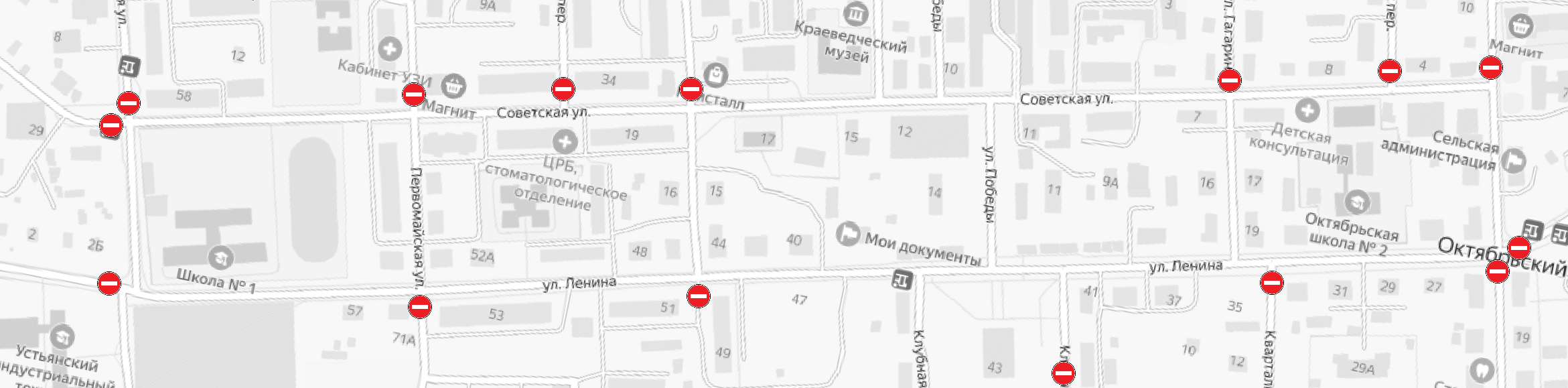                       -въезд запрещен